БАШҠОРТОСТАН РЕСПУБЛИКАҺЫның                                                                            совет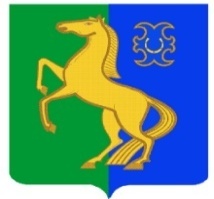 ЙƏРМƏКƏЙ районы                                                                     сельского поселениямуниципаль РАЙОНЫның                                                          Усман-Ташлинский СЕЛЬСОВЕТ уҫман-ташлы АУЫЛ СОВЕТЫ                                                             МУНИЦИПАЛЬНОГО РАЙОНА            ауыл БИЛƏмƏҺе                                                                                    ЕрvмекеевскиЙ район                   советы                                                                                        РЕСПУБЛИкИ БАШКОРТОСТАН       КАРАР                                          № 46.7                              РЕШЕНИЕ   12  август  2020 й.                                                                    12 августа  2020 г. О публичных  слушаниях по проекту решения совета сельского поселения Усман-Ташлинский сельсовет муниципального района Ермекеевский район Республики Башкортостан  «О внесении изменений и дополнений в Устав сельского поселения Усман-Ташлинский сельсовет муниципального района Ермекеевский район Республики Башкортостан»    В соответствии со статьей 28 Федерального закона  «Об общих принципах организации местного самоуправления в Российской Федерации» от 06.10.2003 года №131-ФЗ, Совет сельского поселения Усман-Ташлинский сельсовет муниципального района Ермекеевский район Республики Башкортостан РЕШИЛ:Назначить публичные слушания по проекту  решения Совета   сельского поселения Усман-Ташлинский сельсовет муниципального района Ермекеевский район Республики Башкортостан «О внесении изменений и дополнений в Устав сельского поселения Усман-Ташлинский сельсовет муниципального района Ермекеевский район Республики Башкортостан»  на 26 августа 2020 года (время и место проведения: 15.00 часов, в здании СДК с. Усман-Ташлы).Определить следующий состав комиссии по подготовке и проведению публичных слушаний:            Гибаева Г.Г. - глава сельского поселения Усман-Ташлинский сельсовет муниципального района Ермекеевский район Республики Башкортостан  председатель,           Хуснуллина В.Р.- заместитель комиссии, депутат Совета сельского          поселения Усман-Ташлинский сельсовет муниципального района          Ермекеевский район Республики Башкортостан,          Мухаметшина А.Ф.-  председатель постоянной комиссии Совета          сельского поселения Усман-Ташлинский  сельсовет муниципального района Ермекеевский район РБ по социально-гуманитарным вопросам.Организацию и проведение публичных слушаний по проекту решения Совета сельского поселения Усман-Ташлинский сельсовет муниципального района Ермекеевский район РБ «О внесении изменений и дополнений в Устав сельского поселения Усман-Ташлинский сельсовет муниципального района Ермекеевский район Республики Башкортостан» возложить на комиссию по подготовке и проведению публичных слушаний.Установить, что письменные предложения жителей сельского поселения Усман-Ташлинский сельсовет муниципального района Ермекеевский район Республики Башкортостан направляются в Совет сельского поселения Усман-Ташлинский сельсовет муниципального района Ермекеевский район Республики Башкортостан (по адресу: с. Усман-Ташлы, ул. Центральная,27) до 25 августа 2020 года.     5.  Проект решения Совета сельского поселения Усман-Ташлинский сельсовет муниципального района Ермекеевский район Республики Башкортостан «О внесении изменений и дополнений в Устав сельского поселения  Усман-Ташлинский сельсовет муниципального района Ермекеевский район Республики Башкортостан» разместить на сайте администрации сельского поселения Усман-Ташлинский сельсовет муниципального района Ермекеевский район Республики Башкортостан, обнародовать на информационном стенде в администрации сельского поселения  Усман-Ташлинский сельсовет муниципального района Ермекеевский район Республики Башкортостан.         Заместитель председателя Совета сельского поселенияУсман-Ташлинский сельсоветМуниципального районаЕрмекеевский район РБ                 Мухаметшина А.Ф.